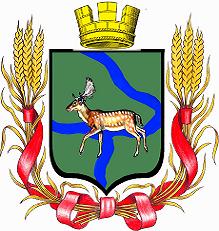 РОССИЙСКАЯ   ФЕДЕРАЦИЯДума  Еланского  городского  поселенияЕланского  муниципального  районаВолгоградской  области четвёртого созыва РЕШЕНИЕ  №   69/19                                 19 февраля 2021 года                            О внесении изменений в решение Думы Еланского городского поселения от 23.12.2020 № 63/12  «О бюджете Еланского городского поселения Еланского муниципального района Волгоградской области на 2021 год и плановый период 2022 - 2023 годов".    Заслушав предложенные поправки Администрацией Еланского городского поселения Еланского муниципального района Волгоградской области бюджета за I квартал 2021 и 2022 годы, руководствуясь статьей 28 Федерального Закона от 06 октября 2003 года № 131-ФЗ «Об общих принципах организации местного самоуправления в Российской Федерации», Уставом Еланского городского поселения Еланского муниципального района Волгоградской области,Дума Еланского городского поселенияРешила:Внести изменения в решение Думы Еланского городского поселения от 23.12.2020      № 63/12  «О бюджете Еланского городского поселения Еланского муниципального          района Волгоградской области на 2021 год и плановый период 2022 - 2023 годов",         согласно приложения.Настоящее решение, вступает в силу со дня его официального обнародования и подлежит размещению на официальном сайте Администрации Еланского городского поселения Еланского муниципального района Волгоградской области.Председатель ДумыЕланского городского поселения Еланского муниципального района Волгоградской области                                                                         Е.В. Русяев   Глава Еланскогогородского поселения  Еланского муниципального района Волгоградской области                                                                        А.С. ГугучкинПриложение к решению Думы Еланского городского поселения от 19.02.2021 № 69/13Поправки по расходам бюджета Администрации Еланского городского поселения Еланского муниципального района Волгоградской области бюджета за I квартал 2021 годагодовой план                                 2021Поправки I кварталуточненный        годовой план                                 2021Функционирование высшего должностного лица субъекта РФ и муниципального образования (глава муниципального образования)  01 02 9000090010 000747 140,000747 140,00заработная плата (121)570 000,00570 000,00прочие начисления (122)5 000,005 000,00начисление на оплату труда (129)172 140,00172 140,00Функционирование высших  органов власти местного самоуправления                                                                                                                                                                                            01 04 0000000000 0004 842 860,0004 842 860,0001 04 7950014000 0004 842 860,0004 842 860,00заработная палата (121)3 343 000,003 343 000,00начисление на оплату труда (129)1 009 586,001 009 586,00прочие выплаты (122)5 000,005 000,00прочая закупка (244)361 274,00361 274,00закупка энергетических ресурсов (247)124 000,00124 000,00ИТОГО      5 590 0005 590 000,0005 590 000,00Расходы на содержание административных комиссий                              01 04 9900070010 00041 800,00041 800,00заработная палата (121)30 000,0030 000,00начисление на оплату труда (129)9 060,009 060,00прочая закупка (244)2 740,002 740,00Резервные фонды 01 11 9900099990 000100 000,000100 000,00прочие расходы (870)100 000,00100 000,00Другие общегосударственные вопросы                                                                                     01 13 9900090050 000300 000,000300 000,00прочая закупка (244)300 000,00300 000,00уплата прочих налогов  (853) 0,00Всего расходов по разделу  01 006 031 800,000,006 031 800,00Предупреждение и ликвидация последствий ЧС и СБ  03 10 9900090060 000200 000,000200 000,00прочая закупка (244)200 000,00200 000,00НАЦИОНАЛЬНАЯ ЭКОНОМИКА 04 00 00000 00000 00016 671 860,004 046 233,9020 718 093,90Сельское хозяйство и рыболовство 04 05 9900092 200 50 000,00050 000,00прочая закупка (244)50 000,0050 000,00Кадастровые и межевые работы с государственной и муниципальной собственностью 04 12 0000000000 000 100 000,000100 000,0004 12 99000 90070  закупка товаров работ и услуг (245)100 000,00100 000,00Транспорт 04 08 9900091000 0001 200 000,0001 200 000,0004 08 9900091000 811 субсидии  безвозмездные и безвозвратные перечисления государственным и муниципальным организациям1 200 000,001 200 000,00Дорожное хозяйство (дорожные фонды)  04 09 0000000000 00015 321 860,004 046 233,9019 368 093,90содержание имущества 04 09 7950018000(244)6 008 860,006 008 860,0004 09 99000 S1740 244 3 037 000,003 037 000,0004 09 99001 S1740 244 30 677,0030 677,0004 09 9900020680 2446 245 323,004 046 233,9010 291 556,90ЖИЛИЩНО-КОММУНАЛЬНОЕ ХОЗЯЙСТВО  05 00 0000000000 000 49 670 600,994 688 000,0054 358 600,99Жилищное хозяйство 05 01 0000000000 00015 000,00015 000,0005 01 9900090400 24415 000,0015 000,00Коммунальное хозяйство 05 02 0000000 00015 046 500,991 291 000,0016 337 500,9905 02 9900090210 811 субсидии  безвозмездные и безвозвратные перечисления государственным и муниципальным организациям 1 000 000,00291 0001 291 000,0005 02 9900090220 811 субсидии  безвозмездные и безвозвратные перечисления государственным и муниципальным организациям 3 638 000,003 638 000,0005 02 7950010000 811 6 718 500,996 718 500,9905 02 9900090020 244 прочая закупка 3 690 000,001 000 0004 690 000,00Итого по разделу 05 0313 475 000,004 397 00017 872 000,00Организация освещения улиц поселений   05 03 7950021100 0004 300 000,001 000 0005 300 000,00прочая закупка (244)1 400 000,001 000 0002 400 000,00закупка энергетических ресурсов (247)2 900 000,002 900 000,00Озеленение территории поселения  05 03 7950021200 000300 000,00400 000700 000,00прочая закупка (244)300 000,00400 000700 000,00Содержание мест захоронения на территории поселений                                                 05 03 7950021300 00090 000,00090 000,00прочая закупка (244)90 000,0090 000,00Организация благоустройства территории поселения 05 03 7950021400 0001 092 500,0001 092 500,00прочая закупка (244)1 092 500,001 092 500,00Не программные направления расходов 05 03 9900010110 000651 000,000651 000,00заработная плата (111)500 000,00500 000,00начисление на оплату труда (119)151 000,00151 000,00Не программные направления расходов                                                                       05 03 9900090140 0006 316 500,001 297 0007 613 500,00прочая закупка (244)6 316 500,001 297 0007 613 500,00Не программные направления расходов 05 03 9900090142 000500 000,00700 0001 200 000,00прочая закупка (244) (создание мест для ТКО)500 000,00700 0001 200 000,00Не программные направления расходов  05 03 9900080140 000180 000,000180 000,00уплата налога на имущество организаций и земельного налога (851) 30 000,0030 000,00уплата прочих налогов  (852) 150 000,00150 000,00 Не программные направления расходов  05 03 9900090140 00015 000,00015 000,00уплата прочих налогов  (852) 15 000,0015 000,00 Не программные направления расходов  05 03 9900090140 00030 000,00030 000,00уплата прочих налогов  (853) 30 000,0030 000,00Другие вопросы в области жилищно-коммунального хозяйства  МКУ Благоустройство   05 05 9900090150 00021 134 100,00021 134 100,00заработная плата (111)10 700 000,0010 700 000,00прочие выплаты (112)5 100,005 100,00начисление на оплату труда (119)3 231 400,003 231 400,00прочая закупка (244)7 196 600,007 196 600,00уплата прочих налогов  (853) 1 000,001 000,00Молодежная политика  и оздоровление детей   07 07 0000000000 000    120 000,000120 000,0007 07 7950001000 244 прочая закупка20 000,0020 000,0007 07 9900020040 244 прочая закупка100 000,00100 000,00КУЛЬТУРАКультура 1 701 047,0001 701 047,00Дома культуры 08 01 7950008010 000905 330,000905 330,0008 01 9900000590 000855 330,00855 330,00заработная плата (111)545 000,00545 000,00начисление на оплату труда (119)164 590,00164 590,00иные выплаты (112)5 000,005 000,00прочая закупка (244)110 740,00110 740,00закупка энергетических ресурсов (247)30 000,0030 000,0008 01 7950008010 00050 000,0050 000,00прочая закупка (244)50 000,0050 000,00Библиотеки 08 01 0000000000 000795 717,000795 717,0008 01 9900000591 000745 717,00745 717,00заработная плата (111)453 700,00453 700,00начисление на оплату труда (119)137 017,00137 017,00иные выплаты (112)5 000,005 000,00прочая закупка (244)150 000,00150 000,0008 01 7950008020 00050 000,0050 000,00прочая закупка (244)50 000,0050 000,00 Социальная политика 10 01 9900010270 000252 000,000252 000,00 Пенсионное обеспечение (312)252 000,00252 000,00ФК и спорт 11 05 0000000000 000950 000,003 000953 000,00иные выплаты  11 05 7950003100 (113)500 000,00500 000,00прочая закупка 11 05 7950003100 (244)450 000,00450 000,0011 05 9900000230  Уплата прочих налогов, сборов и иных платежей(853)3 0003 000,00Другие вопросы в области культуры и СМИ   12 04 9900020690 000265 589,0050 000315 589,00прочая закупка (244)265 589,0050 000315 589,00ВСЕГО РАСХОДОВ75 862 896,998 787 233,9084 650 130,89Поправки расходов бюджета                                                                                                                                                                                                                                             Администрации Еланского городского поселения                                                                                                                                           на  2022 годПоправки расходов бюджета                                                                                                                                                                                                                                             Администрации Еланского городского поселения                                                                                                                                           на  2022 годПоправки расходов бюджета                                                                                                                                                                                                                                             Администрации Еланского городского поселения                                                                                                                                           на  2022 годПоправки расходов бюджета                                                                                                                                                                                                                                             Администрации Еланского городского поселения                                                                                                                                           на  2022 годПоправки расходов бюджета                                                                                                                                                                                                                                             Администрации Еланского городского поселения                                                                                                                                           на  2022 годПоправки расходов бюджета                                                                                                                                                                                                                                             Администрации Еланского городского поселения                                                                                                                                           на  2022 годПоправки расходов бюджета                                                                                                                                                                                                                                             Администрации Еланского городского поселения                                                                                                                                           на  2022 годПоправки расходов бюджета                                                                                                                                                                                                                                             Администрации Еланского городского поселения                                                                                                                                           на  2022 годгодовой план                                 2022Поправкиуточненный        годовой план                                 2022Функционирование высшего должностного лица субъекта РФ и муниципального образования (глава муниципального образования)  01 02 9000090010 000747 140,000747 140,00заработная плата (121)570 000,00570 000,00прочие начисления (122)5 000,005 000,00начисление на оплату труда (129)172 140,00172 140,00Функционирование высших  органов власти местного самоуправления                                                                                                                                                                                            01 04 0000000000 0004 842 860,0004 842 860,0001 04 7950014000 0004 842 860,0004 842 860,00заработная палата (121)3 343 000,003 343 000,00начисление на оплату труда (129)1 009 586,001 009 586,00прочие выплаты (122)5 000,005 000,00прочая закупка (244)361 274,00361 274,00закупка энергетических ресурсов (247)124 000,00124 000,00ИТОГО            5 590 0005 590 000,0005 590 000,00Расходы на содержание административных комиссий                         01 04 9900070010 00041 800,00041 800,00заработная палата (121)30 000,0030 000,00начисление на оплату труда (129)9 060,009 060,00прочая закупка (244)2 740,002 740,00Резервные фонды 01 11 9900099990 000100 000,000100 000,00прочие расходы (870)100 000,00100 000,00Другие общегосударственные вопросы                                                                                     01 13 9900090050 000300 000,000300 000,00прочая закупка (244)300 000,00300 000,00Всего расходов по разделу  01 006 031 800,000,006 031 800,00Предупреждение и ликвидация последствий ЧС и СБ                         03 10 9900090060 000200 000,000200 000,00прочая закупка (244)200 000,00200 000,00НАЦИОНАЛЬНАЯ ЭКОНОМИКА 04 00 00000 00000 00015 042 510,00-5 702 821,009 339 689,00Кадастровые и межевые работы с государственной и муниципальной собственностью 04 12 0000000000 000 100 000,000100 000,0004 12 99000 90070  закупка товаров работ и услуг (245)100 000,00100 000,00Дорожное хозяйство (дорожные фонды)  04 09 0000000000 00014 942 510,00-5 702 821,009 239 689,00содержание имущества 04 09 7950018000(244)(Мун. контракт)7 532 305,007 532 305,0004 09 9900020680 2447 410 205,00-5 702 821,001 707 384,00ЖИЛИЩНО-КОММУНАЛЬНОЕ ХОЗЯЙСТВО                               05 00 0000000000 000 56 740 887,685 702 821,0062 443 708,68Жилищное хозяйство 05 01 0000000000 0000,0000,0005 01 9900090400 2440,00Коммунальное хозяйство 05 02 0000000 00022 042 787,685 702 821,0027 745 608,6805 02 9900090210 811 субсидии  безвозмездные и безвозвратные перечисления государственным и муниципальным организациям  1 600 000,001 600 000,0005 02 9900090220 811 субсидии  безвозмездные и безвозвратные перечисления государственным и муниципальным организациям 3 638 000,003 638 000,0005 02 7950010000 811 5 000 001,685 000 001,6805 02 9900090020 244 прочая закупка 3 036 786,003 036 786,0005 02 597G5S2430 2438 768 000,00-8 768 0000,0005 02 632G5S2040 2438 768 0008 768 000,0005 02 79500S2040 2435 702 8215 702 821,00Итого по разделу 05 0312 370 000,00012 370 000,00Организация освещения улиц поселений   05 03 7950021100 0004 500 000,0004 500 000,00прочая закупка (244)4 500 000,004 500 000,00Озеленение территории поселения  05 03 7950021200 000500 000,000500 000,00прочая закупка (244)500 000,00500 000,00Содержание мест захоронения на территории поселений                                                 05 03 7950021300 000100 000,000100 000,00прочая закупка (244)100 000,00100 000,00Организация благоустройства территории поселения                               05 03 7950021400 0001 100 000,0001 100 000,00прочая закупка (244)1 100 000,001 100 000,00Не программные направления расходов 05 03 9900010110 000651 000,000651 000,00заработная плата (111)500 000,00500 000,00начисление на оплату труда (119)151 000,00151 000,00Не программные направления расходов                                                                       05 03 9900090140 0005 294 000,0005 294 000,00прочая закупка (244)5 294 000,005 294 000,00Не программные направления расходов  05 03 9900080140 000180 000,000180 000,00уплата налога на имущество организаций и земельного налога (851) 30 000,0030 000,00уплата прочих налогов  (852) 150 000,00150 000,00 Не программные направления расходов  05 03 9900090140 00015 000,00015 000,00уплата прочих налогов  (852) 15 000,0015 000,00 Не программные направления расходов  05 03 9900090140 00030 000,00030 000,00уплата прочих налогов  (853) 30 000,0030 000,00Другие вопросы в области жилищно-коммунального хозяйства  МКУ Благоустройство   05 05 9900090150 00022 328 100,00022 328 100,00заработная плата (111)11 000 000,0011 000 000,00прочие выплаты (112)5 100,005 100,00начисление на оплату труда (119)3 322 000,003 322 000,00прочая закупка (244)8 000 000,008 000 000,00уплата прочих налогов  (853) 1 000,001 000,00Молодежная политика  и оздоровление детей                                      07 07 0000000000 000    120 000,000120 000,0007 07 7950001000 244 прочая закупка20 000,0020 000,0007 07 9900020040 244 прочая закупка100 000,00100 000,00КУЛЬТУРАКультура 1 702 607,0001 702 607,00Дома культуры 08 01 7950008010 000905 590,000905 590,00заработная плата (111)545 000,00545 000,00начисление на оплату труда (119)164 590,00164 590,00иные выплаты (112)5 000,005 000,00прочая закупка (244)191 000,00191 000,00Библиотеки 08 01 7950008020 000797 017,000797 017,00заработная плата (111)455 000,00455 000,00начисление на оплату труда (119)137 017,00137 017,00иные выплаты (112)5 000,005 000,00прочая закупка (244)200 000,00200 000,00 Социальная политика 10 01 9900010270 000252 000,000252 000,00 Пенсионное обеспечение (312)252 000,00252 000,00ФК и спорт 11 05 0000000000 000950 000,000950 000,00иные выплаты  11 05 7950003100 (113)500 000,00500 000,00прочая закупка 11 05 7950003100 (244)450 000,00450 000,00Другие вопросы в области культуры и СМИ   12 04 9900020690 000266 000,000266 000,00прочая закупка (244)266 000,00266 000,00Условно утвержденные расходы1 800 784,001 800 784,00 ВСЕГО РАСХОДОВ83 106 588,680,0083 106 588,68